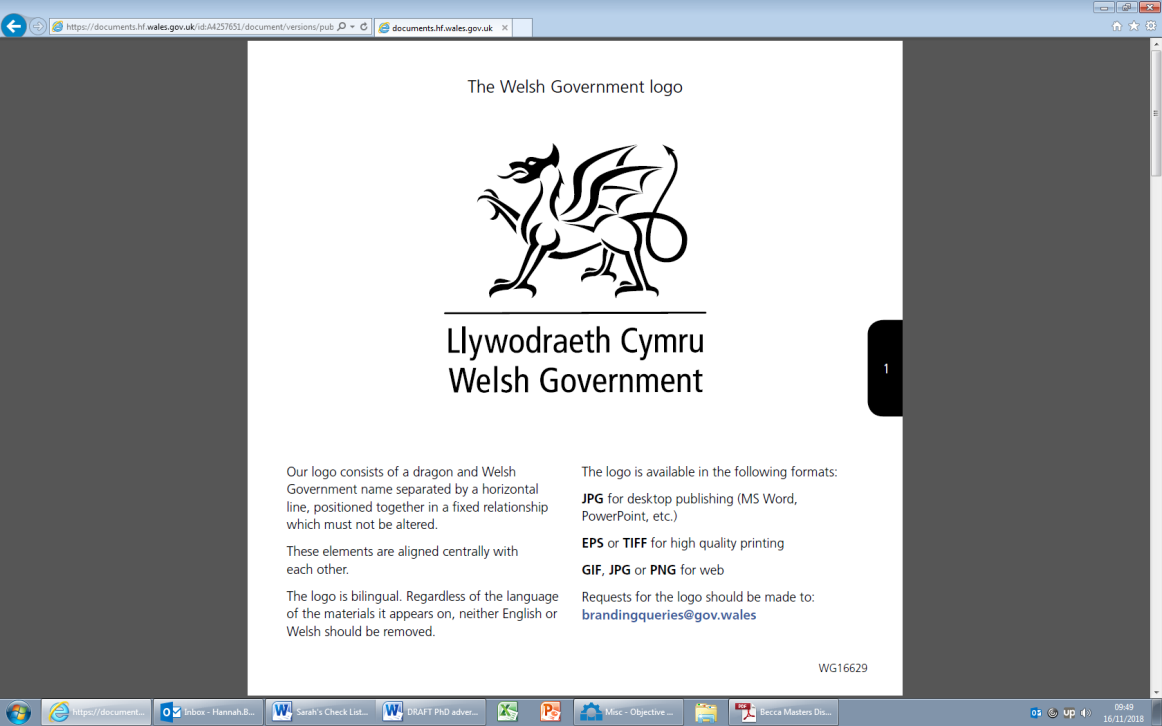 Synthesis tystiolaeth ac ymchwil i lywio meddwl polisi addysg (2 lleoliad ar gael).CrynodebDyma gyfle cyffrous i wneud lleoliad gwaith am dâl ar brosiect ar ran Llywodraeth Cymru. Mae nifer o interniaethau ar gael i weithio ar synthesis tystiolaeth yn dilyn yr etholiadau i helpu i lywio datblygiad rhaglen newydd y llywodraeth ac ymyriadau polisi penodol. Bydd yr ymgeisydd llwyddiannus yn gweithio'n agos gyda swyddogion Llywodraeth Cymru a rhanddeiliaid i ymchwilio i amrywiaeth o ganlyniadau ymchwil a'u datblygu, a chefnogi Llywodraeth Cymru yn ei phroses ymchwil. Bydd yr ymgeisydd yn cael y cyfle i ddefnyddio sgiliau ymchwil mewn amgylchedd polisi, i ddatblygu mwy ar ei sgiliau cyffredinol (megis ysgrifennu adroddiadau a gwneud cyflwyniadau) a chyfoethogi ei wybodaeth am ymchwil y tu hwnt i faes academaidd.Y sefydliad Llywodraeth Cymru yw'r Llywodraeth ddatganoledig ar gyfer Cymru sy'n gyfrifol am yr economi, addysg, iechyd a'r GIG yng Nghymru, busnes, gwasanaethau cyhoeddus ac amgylchedd Cymru.Yn benodol, bydd yr interniaeth wedi'i lleoli o fewn y gwasanaethau Gwybodaeth a Dadansoddi (KAS). Mae KAS yn casglu, dadansoddi a chyflwyno ymchwil a data ar gyfer llunwyr polisïau a'r cyhoedd yn unol â safonau proffesiynol. Maent yn cynnig tystiolaeth annibynnol i ddeall, datblygu, gweithredu, monitro a gwerthuso polisïau'r llywodraeth. Mae KAS hefyd yn cefnogi cydweithwyr polisi i ddatblygu, gweithredu a chyflawni polisïau. Yr interniaeth Bydd yr interniaeth yn gyfle cyffrous i weithio wrth galon Llywodraeth Cymru. Bydd yr intern yn rhan o'r tîm sy'n gweithio ar y maes polisi addysg. Bydd yr intern yn gweithio’n agos gyda swyddogion polisi ac ymchwilwyr, a bydd cyfle iddynt roi eu sgiliau ymchwil ar waith mewn amgylchedd polisi, i ddatblygu mwy ar eu sgiliau cyffredinol (megis ysgrifennu adroddiadau a gwneud cyflwyniadau) a chyfoethogi eu gwybodaeth am bolisi. Bydd yr ymgeisydd llwyddiannus yn elwa ar gyfleoedd datblygu a gynigir yn ganolog gan Lywodraeth Cymru, a gall hyn gynnwys mentora, cysgodi, cefnogaeth gan gymheiriaid a hyfforddiant.Bydd interniaid yn elwa ar y profiad o gydweithio'n agos â Llywodraeth Cymru: Meithrin gwell dealltwriaeth o'r byd y tu allan i'r byd academaidd a chynyddu cyflogadwyedd, gan ddefnyddio eu gwybodaeth a'u sgiliau i gyfrannu at waith Llywodraeth Cymru. Gall cydweithwyr y intern yn Llywodraeth Cymru gynnig goleuni pellach ar ei brosiect PhD a all gyfrannu at lwyddiant y thesis, yn ogystal â chyfleoedd rhwydweithio o fewn y maes polisi sy'n gysylltiedig â'r maes ymchwilSgiliau a gwybodaeth trosglwyddadwySgiliau rheoli amserSgiliau ysgrifennu adroddiadauY prosiectCefndir y prosiectMae datblygu polisi ac ymyriadau effeithiol yn dibynnu ar ddeall y materion a'r hyn y mae (ac nad yw) yn gweithio i fynd i'r afael â nhw. O'r herwydd, mae’r synthesis tystiolaeth wedi bod yn agwedd bwysig ar y gwaith y mae KAS yn ei wneud ers tro. Mae hyn wedi cynyddu ymhellach o ran pwysigrwydd yn ystod y pandemig, ond mae hefyd yn weithgaredd arbennig o bwysig yng nghamau cynnar llywodraeth newydd yn dilyn etholiad, pan fydd rhaglen newydd gan y llywodraeth yn cael ei datblygu. Bydd cyfleoedd ar gael ar draws nifer o feysydd, er na fydd union ffocws unrhyw interniaeth unigol ddim ond yn dod yn glir yn agos at y dyddiadau dechrau. Fodd bynnag, wrth fynegi diddordeb yn y math hwn o waith, nodwch os oes gennych ddiddordeb arbennig mewn rhai meysydd pwnc (a byddwn yn ceisio cynnig prosiect o fewn eich maes diddordeb.Felly, mae'r prosiect hwn yn debygol o gynnwys:Ymgysylltu â swyddogion polisi i ddeall bylchau yn y dystiolaeth a datblygu cwestiynau ymchwilAdolygiad o'r dystiolaeth bresennol gan Lywodraeth Cymru ac ymchwil ehangach, gan gynnwys gwerthusiadau o brosiectau/ymyriadau polisi, yn ogystal ag allbynnau ystadegol gyda chysylltiadau â'r pwnc diddordeb.  Archwilio'r mecanweithiau sy'n cyfrannu at wella canlyniadau i wahanol grwpiau o'r wybodaeth sydd ar gael yn ogystal â datblygu darlun cydlynol o'r materion a'r grwpiau yr effeithir arnyntYmchwil ansoddol ar raddfa fach i archwilio profiadau rhanddeiliaid proffesiynolMae'n debygol y bydd y prosiect yn cynnwys nodi ymchwil yn y gorffennol ac allbynnau ystadegol sy'n berthnasol i'r pwnc ac adolygu'r data ansoddol a meintiol y maent yn ei ddarparu  Bydd hefyd yn cyfuno yr hyn rydym wedi'i ddysgu o'r gwerthusiadau blaenorol rhain yn Llywodraeth Cymru ac adolygu pa fecanweithiau sydd wedi llwyddo i gyfrannu at welliannau mewn canlyniadau yn ogystal â nodi heriau a meysydd i'w gwella. Bydd yn bwysig ystyried y dystiolaeth o ran sut y mae'n berthnasol i'r dirwedd o ran blaenoriaethau polisi cyfredol yn ogystal â'r cyd-destun ehangach ynghylch adferiad wedi'r pandemig, Deddf Cenedlaethau'r Dyfodol, Newid yn yr Hinsawdd ac ati fel y bo'n briodol.Canlyniadau prosiect a ragwelir:Adroddiad yn adolygu ac yn cyfosod tystiolaeth presennol gan Lywodraeth Cymru drwy werthusiadau o brosiectau/ymyriadau polisi sy'n canolbwyntio ar amddifadedd cymdeithasol, anfantais a thlodi.Cyflwyniad o'r canfyddiadau i dimau polisi perthnasol.Cyfrifoldebau a gofynion yr interniaeth Bydd yr interniaeth yn para am gyfnod o dri mis, gyda’r opsiwn o estyniad, ac yn ystod y cyfnod hwn bydd y sefydliad cartref yn rhewi prosiect PhD y myfyriwr. Bydd y myfyriwr yn cael ei dalu’r hyn sy’n cyfateb i’w dâl (stipend) yn ystod ei interniaeth. Yn ogystal â gwyliau blynyddol, gellir trefnu amser ar gyfer ymrwymiadau PhD drwy drafod gyda’r rheolwyr llinell, e.e. cyfarfodydd grwpiau ymchwil a chyflwyniadau cynhadledd. Anogir ceisiadau gan fyfyrwyr rhan-amser.Rhagwelir y bydd yr ymgeisydd llwyddiannus yn gweithio mewn ffordd hybrid rhwng adref ac un o swyddfeydd Llywodraeth Cymru yn ystod ei interniaeth. Gall hyn newid yn ddibynnol ar bolisi Llywodraeth Cymru. Bydd unrhyw newidiadau i drefniadau gweithio yn cael eu trafod gydag ymgeiswyr llwyddiannus. Bydd yr interniaeth yn para am gyfnod o 3 mis amser llawn neu’r hyn sy’n cyfateb yn rhan-amser. Ar gyfer myfyrwyr sydd wedi’u cofrestru yn rhan-amser, mae’r interniaeth hon ar gael yn rhan-amser dros gyfnod hwy (dim llai na thri diwrnod yr wythnos waith), i’w negodi rhwng Llywodraeth Cymru a’r ymgeisydd llwyddiannus. Os hoffech gael eich ystyried ar sail ran-amser, nodwch eich dewis oriau gwaith ar y ffurflen gais. Manyleb myfyriwrRhaid bod gan y myfyriwr:Y gallu i drafod gyda'r tîm polisi i ddeall eu hanghenion ac i gynnal ymchwil ddesg o ffactorau sy'n cyfrannuSgiliau adolygu llenyddiaeth ac arfarnu tystiolaeth gref, gan gynnwys y gallu i syntheseiddio ystod eang o dystiolaethY gallu i ddylunio a chynnal cyfweliadau â rhanddeiliaid a dadansoddi data ansoddol.Y gallu i werthuso canfyddiadau ymchwil a'u cymhwyso i gyd-destun polisi Cymreig.Y gallu i gynhyrchu dogfennau cryno, wedi'u hysgrifennu'n dda, gan gyflwyno tystiolaeth gymhleth mewn fformat hygyrch.Dyddiad dechrau'r interniaethDiwedd y gwanwyn/dechrau'r haf 2024 (union ddyddiad i’w drafod). Efallai y bydd rhywfaint o hyblygrwydd yn dibynnu ar amgylchiadau unigol.  Cyllid a chostauGellir talu costau teithio a llety rhesymol i fyfyrwyr nad ydynt wedi'u lleoli yng Nghaerdydd fel arfer. Dylai ceisiadau fod yn gyson â chanllawiau YGGCC. Ni fydd ceisiadau gan fyfyrwyr sydd angen cyllid ychwanegol ar gyfer teithio a llety yn cael eu trin yn llai ffafriol. Os oes gennych unrhyw ymholiadau am hyn, cysylltwch â Carole Baker yn YGGCC ar:  enquiries@walesdtp.ac.ukDiogelwch Mae gweithdrefnau fetio Llywodraeth Cymru (sy'n berthnasol i staff dros dro yn ogystal â staff parhaol) yn cynnwys cwblhau ffurflen gais Safon Ddiogelwch Safonol ar gyfer Personél (BPSS) a Holiadur Diogelwch ar gyfer y broses fetio.Mae'r broses hon yn gofyn i'r ymgeisydd gyflwyno tri math gwreiddiol o ddogfen adnabod. Dylai un o'r rhain fod yn ddogfen â llun (pasbort, trwydded yrru newydd), dylai un ddogfen ddangos y cyfeiriad presennol, a gallai'r trydydd math fod yn fil cyfleustodau, tystysgrif geni, P45 neu P60.Ymholiadau Dylid anfon unrhyw ymholiadau’n ymwneud â’r swydd neu’r broses gais at Prif Swyddog Ymchwil Gymdeithasol Llywodraeth Cymru, Dr Steven Marshall (steven.marshall@llyw.cymru). 